Appendix 7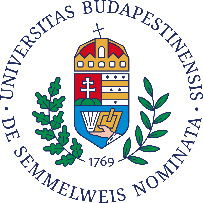 S E MMELWEIS UNIVERSITYGood Student – Good AthleteScoring for the assessment of weighted academic average and sports performanceScoring based on academic workAcademic resultsScoring based on research activitiesNational Students’ Scientific Association (TDK) ConferenceUniversity Students’ Scientific Association (TDK) ConferenceFaculty Students’ Scientific Association (TDK) ConferenceRector’s Award CompetitionAcademic PublicationPresentation poster at a scientific conferenceScoring based on sports performanceSports performance	ScoresAdult categoryJunior category3.3. Medical Students’ CupAcademic averageScore5,003504,81 - 4,993004,61 - 4,802504,41 - 4,602004,21 - 4,401504,00 - 4,20120PlacementScore1st 1502nd 1003rd50PlacementScore1st 1002nd 503rd25PlacementScore1st 752nd 503rd25PlacementScore1st 1252nd 1003rd 75TypeScorePublication in an international journal as the first author100Publication in an international journal as a co-author75Foreign language publication in a Hungarian journal as the first author60Foreign language publication in a Hungarian journal as a co-author45Hungarian language publication in a Hungarian journal as the first author in 30Hungarian language publication in a Hungarian journal as a co-author15TypeScoreAt an international conference as the first author75At an international conference as a co-author50At a Hungarian conference as the first author, in a foreign language40At a Hungarian conference as a co-author, in a foreign language30At a Hungarian conference as the first author, in Hungarian20At a Hungarian conference as a co-author, in Hungarian15Olympic champion400Olympic 2nd or 3rd place350Olympic 4th to 6th place300Olympic participation280World Championship in Olympic sports, 1st place350250World Championship in Olympic sports, 2nd-3rd place300200World Championship in Olympic sports, participation280180European Championship in Olympic sports, 1st place 300200European Championship in Olympic sports, 2nd or 3rd place 280180European Championship in Olympic sports, participation 270170World Championship in non-Olympic sports, 1st place 270170World Championship in non-Olympic sports, 2nd or 3rd place 260160World Championship in non-Olympic sports, participation 250150FISU World University Games (Universiade), 1st place270FISU World University Games (Universiade), 2nd or 3rd place260FISU World University Games (Universiade) participation250European Championship in non-Olympic sports, 1st place 260160European Championship in non-Olympic sports, 2nd or 3rd place 250150European Championship in non-Olympic sports, participation 240140World Cup in Olympic sports, 1st place 240140World Cup in Olympic sports, 2nd or 3rd place 230130World Cup in Olympic sports, participation 220120World Games in non-Olympic sports, 1st place 220120World Games in non-Olympic sports, 2nd or 3rd place 210110World Games in non-Olympic sports, participation 200100European Cup in Olympic sports, 1st place 220120European Cup in Olympic sports, 2nd or 3rd place 210110European Cup in Olympic sports, participation200100European Games in non-Olympic sports, 1st place 200100European Games in non-Olympic sports, 2nd or 3rd place 19090European Games in non-Olympic sports, participation 18080Other international competitions of national teams, 1st place12060Other international competitions of national teams, 2nd or 3rd place11050Other international competitions of national teams, participation10040Other international competitions, 1st place10050Other international competitions, 2nd or 3rd place9040Other international competitions, participation7030National Championship, 1st place10050National Championship, 2nd place9040National Championship, participation7030Hungarian Cup, 1st place100Hungarian Cup, 2nd place90Hungarian Cup, 3rd place70National Championship the second division, 1st place60National Championship the second division, 2nd place50National Championship the second division, 3rd place40National Championship the second division, participation20National Championship the third division, 1st place40National Championship the third division, 2nd place30National Championship the third division, 3rd place20National Championship the third division, participation10Hungarian University and College Championship (MEFOB), 1st place90Hungarian University and College Championship (MEFOB), 2nd  place80Hungarian University and College Championship (MEFOB), 3rd place70Hungarian University and College Championship (MEFOB), 4th to 6th place60Budapest Champion6030PlaceScore1.502.20